新 书 推 荐中文书名：《游戏结束：少数人的富裕，没有人的民主，所有人的民族主义——然后呢?》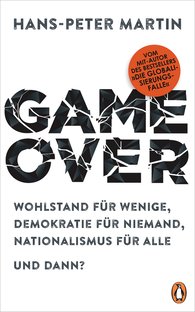 英文书名：Game Over：Affluence for a few, democracy for no one, nationalism for everyone –and then what?         德文书名：Game Over作    者：Hans-Peter Martin    出 版 社：Verlagsgruppe Random House GmbH       代理公司：ANA/ Susan Xia 页    数：320页 出版时间：2018年9月代理地区：中国大陆、台湾审读资料：德文电子稿 类    型：大众社科内容简介：国际畅销书《全球化陷阱》(The Globalisation Trap)的作者汉斯-彼得•马丁（Hans-Peter Martin）在其新书中提供了同样爆炸性的分析：体系正在崩溃。机器人技术和数字化将进一步加剧社会上现存的巨大不平等。即便是在西方，不仅广大民众对民主不满，精英阶层也是如此。金融危机仍在酝酿着，贸易战的威胁悬在我们的头顶上，气候变化正显示出其极端的一面，中国也是如此。民粹主义者和威权政权将利用我们每个人的大量私人数据，以巩固他们的权力。新民族主义被许多人视为万灵药，但最终以战争告终。游戏结束。自由发挥不确定。然后呢？作者提出了各种非传统的解决办法。作者简介：长期担任《明镜周刊》记者和欧盟独立议员的汉斯-彼得•马丁（Hans-Peter Martin）是最成功的非小说作家之一，他的作品销量超过700万册。《全球化陷阱》(The Globalisation Trap)和《苦药丸》（Bitter Pills）已被译成多种语言。谢谢您的阅读！请将反馈信息发至：夏蕊（Susan Xia）安德鲁·纳伯格联合国际有限公司北京代表处北京市海淀区中关村大街甲59号中国人民大学文化大厦1705室邮编：100872电话：010-82504406传真：010-82504200Email：susan@nurnberg.com.cn 网址：http://www.nurnberg.com.cn
微博：http://weibo.com/nurnberg豆瓣小站：http://site.douban.com/110577/